PENERAPAN MODEL PEMBELAJARAN TIPE SOMATIS, AUDITORI, VISUAL INTELEKTUAL (SAVI) UNTUK MENINGKATKAN HASIL BELAJARFIQIH SISWA KELAS VIII MTS AL-HIDAYAH JATI AGUNGLAMPUNG SELATAN SKRIPSIDiajukan Untuk Memenuhi Tugas-Tugas Dan Memenuhi Syarat-Syarat Guna Mendapatkan Gelar Sarjana SI Dalam Ilmu Tarbiyah Dan KeguruanOlehKHULAFA ROSADA JAPRINPM. 1411010322Jurusan : Pendidikan Agama Islam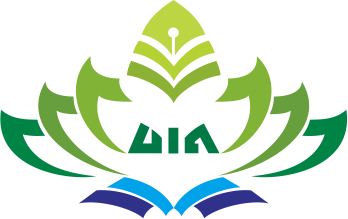 FAKULTAS TARBIYAH DAN KEGURUANUNIVERSITAS ISLAM NEGERI RADEN INTANLAMPUNG1439 H/2018 M